Kraljevski lakat1. Ispuni tablicu.2. Izmjeri svoju visinu pomoću primjerka (replike) Kraljevskog lakta koji smo izradili na radionici i zapiši ju. Visok/a sam _____________ cm.Visok/a sam    ___________  __________   _______ 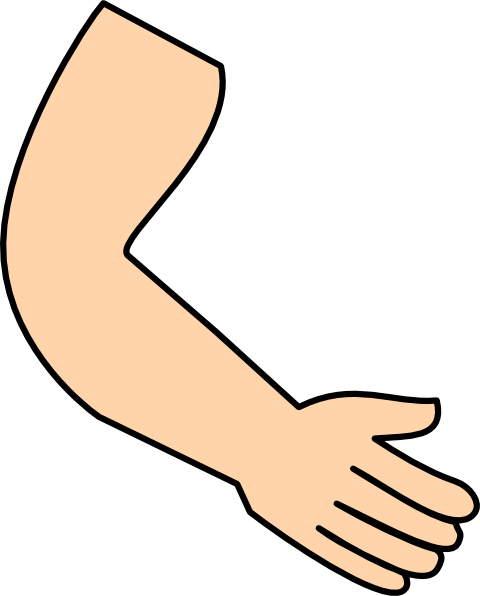 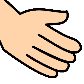 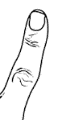 Staroegipatske mjere za duljinuPribližna vrijednost